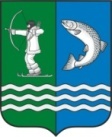 Российская ФедерацияРеспублика КарелияСОВЕТБЕЛОМОРСКОГО МУНИЦИПАЛЬНОГО ОКРУГАРЕШЕНИЕ  VI  сессии  I созываот 15 декабря  2023 г. №  33г. БеломорскОб избрании председателя Совета Беломорского муниципального округаНа основании  Устава Беломорского муниципального округа Республики Карелия, Регламента  Совета  Беломорского муниципального округа, утвержденного решением I сессии I созыва Совета Беломорского муниципального округа  от  20 сентября  2023 года  № 1, СОВЕТ РЕШИЛ:1. Избрать   председателем Совета Беломорского  муниципального  округа   Попова Алексея Александровича на непостоянной основе.2. Опубликовать настоящее решение в газете "Беломорская трибуна"               и разместить на официальном сайте администрации муниципального образования "Беломорский муниципальный район" в информационно-телекоммуникационной сети Интернет.Заместитель председателя СоветаБеломорского муниципального округа		                                 А.А.Савина